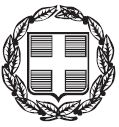 ΠΕΡΙΦΕΡΕΙΑ ΠΕΛΟΠΟΝΝΗΣΟΥΔΙΕΥΘΥΝΣΗ ΔΗΜΟΣΙΑΣ ΥΓΕΙΑΣΚΑΙ ΚΟΙΝΩΝΙΚΗΣ ΜΕΡΙΜΝΑΣ ΠΕΡΙΦΕΡΕΙΑΚΗΣ ΕΝΟΤΗΤΑΣ  ΑΡΓΟΛΙΔΑΣΤΜΗΜΑ ΚΟΙΝΩΝΙΚΗΣ ΑΛΛΗΛΕΓΓΥΗΣ                                                                                                                       ΝΑΥΠΛΙΟ  05-04-2023ΔΕΛΤΙΟ   ΤΥΠΟΥ	Μετά την υπ’ αρ. πρωτ : ΟΙΚ.84599/14-03-2023  ΑΠΟΦΑΣΗ του Περιφερειάρχη Πελοποννήσου,  η Κοινωνική Σύμπραξη Περιφερειακής Ενότητας Αργολίδας, με επικεφαλής εταίρο –Δικαιούχο -  την Περιφέρεια Πελοποννήσου / Περιφερειακή  Ενότητα Αργολίδας, η οποία υλοποιεί στην Περιφερειακή Ενότητα Αργολίδας δράσεις του Επιχειρησιακού Προγράμματος Επισιτιστικής και Βασικής Υλικής Συνδρομής  που χρηματοδοτείται από το Ταμείο Ευρωπαϊκής Βοήθειας για τους Απόρους (ΤΕΒΑ/FEAD,Ενημερώνει τους Δικαιούχους  του Κοινωνικού Εισοδήματος Αλληλεγγύης (ΚΕΑ)  που  έχουν επιλέξει να είναι και  ωφελούμενοι  του Επιχειρησιακού Προγράμματος «Επισιτιστικής και Βασικής Υλικής Συνδρομής για το Ταμείο Ευρωπαϊκής Βοήθειας για τους Απόρους (ΤΕΒΑ/FEAD), ότι θα πραγματοποιηθεί  ΔΙΑΝΟΜΗ  προϊόντων ΤΕΒΑ των πράξεων 2015-2016 και  2018-2019, με είδη παντοπωλείου,   νωπά   προϊόντα και είδη   Β.Υ.Σ.  την  Μεγάλη  Εβδομάδα  , από  Μεγάλη Δευτέρα 10 Απριλίου  2023   έως   και    Μεγάλη Τετάρτη 12 Απριλίου   2023.Το  αναλυτικό  πρόγραμμα  της  διανομής,  έχει  ως  εξής  :Σύνολο   στην  Π.Ε.  Αργολίδας  :    Δικαιούχοι     :   1.421Μ. ΔΕΥΤΕΡΑ     10/04/2023  9:00π.μ.  εως 14:00μ.μ.Α) Δικαιούχοι  Δήμου  ΝΑΥΠΛΙΕΩΝ (πλήν ΡΟΜΑ) στο ΚΤΙΡΙΟ της  Π.Ε.                                                         ΑΡΓΟΛΙΔΑΣ (παραλιακή οδός Ναυπλίου-Ν. Κίου)Β) Δικαιούχοι ΡΟΜΑ Δήμου ΝΑΥΠΛΙΕΩΝ – στο κτίριο  του  ΚΛΕΙΣΤΟΥ ΓΥΜΝΑΣΤΗΡΙΟΥ ΝΑΥΠΛΙΟΥ Μ. ΤΡΙΤΗ     11/04//2023  Α) Δικαιούχοι  Δήμου  ΑΡΓΟΥΣ-ΜΥΚΗΝΩΝ (πλήν  ΡΟΜΑ) Α - Κ   στο  ΚΤΙΡΙΟ της Π.Ε. ΑΡΓΟΛΙΔΑΣ (παραλιακή οδός Ναυπλίου-Ν. Κίου)---- 9:00π.μ.  έως 14:00μ.μ.Β) Δικαιούχοι Δήμου  ΕΠΙΔΑΥΡΟΥ  στο  ΠΝΕΥΜΑΤΙΚΟ ΚΕΝΤΡΟ ΑΓ. ΒΑΣΙΛΕΙΟΥ   στο ΛΥΓΟΥΡΙΟ-----  9.00π.μ.  έως   13.00μ.μ. Μ. ΤΕΤΑΡΤΗ     12/04/2023  9:00π.μ.  έως 14:00μ.μ.Α)  Δικαιούχοι Δήμου  ΑΡΓΟΥΣ (πλην  ΡΟΜΑ)  Λ - Ω  στο ΚΤΙΡΙΟ της Π.Ε. ΑΡΓΟΛΙΔΑΣ (παραλιακή οδός Ναυπλίου-Ν. Κίου)Β ) Δικαιούχοι ΡΟΜΑ  Δήμου ΑΡΓΟΥΣ     στο ΑΓΡΟΤΙΚΟ-ΔΗΜΟΣΙΟ ΚΤΗΝΙΑΤΡΕΙΟ ΆΡΓΟΥΣ:---- (ΠΙΝΔΟΥ 46 – ΠΡΙΝ ΤΟ 2Ο ΔΗΜΟΤΙΚΟ ΣΧΟΛΕΙΟ ΆΡΓΟΥΣ)Γ) Δικαιούχοι Δήμου ΕΡΜΙΟΝΙΔΑΣ  στο ΑΜΑΞΟΣΤΑΣΙΟ  του ΔΗΜΟΥ ΚΡΑΝΙΔΙΟΥ (ΠΕΡΙΟΧΗ ΑΥΛΩΝΑ)Οι  δικαιούχοι  του προγράμματος, θα παραλαμβάνουν την ποσότητα  που  τους  αναλογεί,  με την  επίδειξη  του  Δελτίου  της  αστυνομικής τους ταυτότητας και του  ΑΜΚΑ (σε επίσημο έγγραφο).Επίσης τα πακέτα των προϊόντων,  μπορούν να παραλαμβάνονται από τρίτο πρόσωπο που φέρει εξουσιοδότηση του ωφελούμενου, με σφραγίδα βεβαίωσης γνησίου της υπογραφής από αρμόδια Αρχή  Οι ωφελούμενοι έχουν δικαίωμα λήψης του πακέτου που τους αναλογεί  για όσο χρονικό διάστημα πραγματοποιείται η διανομή. Όταν η διανομή περατωθεί οι ωφελούμενοι δεν έχουν δικαίωμα λήψης αυτού.                                                                                                  Ο  ΑΝΤΙΠΕΡΙΦΕΡΕΙΑΡΧΗΣ                                                                                                           Π.Ε.  ΑΡΓΟΛΙΔΑΣ                                                                                                   ΙΩΑΝΝΗΣ  ΜΑΝΤΖΟΥΝΗΣ